Verpeléti Közös Önkormányzati Hivatal Jegyzője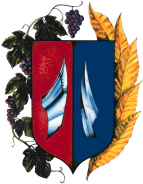 3351 Verpelét, Kossuth Lajos u. 73.10. melléklet a 10/2021.(X.28.) önkormányzati rendelethezKÉRELEMTELEPÜLÉSI LAKÁSFENNTARTÁSI TÁMOGATÁSmegállapításához(NYOMTATOTT NAGYBETŰVEL TÖLTENDŐ KI!)A kérelmező neve: 	Születési neve: 	Születési hely, év, hó, nap: 	Anyja neve: 	Lakóhelye: 	Tartózkodási helye: 	Levelezési címe:	Társadalombiztosítási Azonosító Jele: 	Telefonszáma:	Kérelmezővel azonos lakcímen élők száma: ………… főA kérelmező, valamint a családban élő közeli hozzátartozóinak személyi adatai:A kérelmező, valamint a családban élő közeli hozzátartozóinak a havi nettó jövedelme, forintban:Egy főre jutó havi családi nettó jövedelem a kérelem benyújtását megelőző hónapban: 		Ft/főLakásviszonyokA támogatással érintett lakás nagysága: 	 m2A lakásban tartózkodás jogcíme: 	A megállapított támogatást a lakhatásomat legnagyobb mértékben veszélyeztető kiadásomhoz kérem folyósítani:Szolgáltató neve:   	 	Vevőazonosító: 	 Fogyasztási hely azonosító: 	A támogatás feltételei:egy főre eső jövedelem nem haladja meg a szociális vetítési alap összegének 250 %-át, és a háztartás tagjai egyikének sincs vagyona,a kérelemhez egy hónapnál nem régebbi számlával igazolnia kell a havi lakásfenntartási kiadásait.Vagyoni adatokIngatlanok1. Lakástulajdon és lakótelek-tulajdon (vagy állandó, illetve tartós használat) címe:................................................ város/község ...................................... út/utca.......... hsz., alapterülete: .............. m2, tulajdoni hányad: ............, a szerzés ideje: ..................... év.Becsült forgalmi érték: ................... Ft.2. Üdülőtulajdon és üdülőtelek-tulajdon (vagy állandó, illetve tartós használat) címe:................................................ város/község ...................................... út/utca.......... hsz., alapterülete: .............. m2, tulajdoni hányad: ............, a szerzés ideje: ..................... év.Becsült forgalmi érték: ......................... Ft.3. Egyéb, nem lakás céljára szolgáló épület-(épületrész-)tulajdon (vagy állandó használat) megnevezése (zártkerti építmény, műhely, üzlet, műterem, rendelő, garázs stb.): ................................................ város/község ...................................... út/utca.......... hsz., alapterülete: .............. m2, tulajdoni hányad: ............, a szerzés ideje: ..................... év.Becsült forgalmi érték: ............................ Ft.4. Termőföldtulajdon (vagy állandó használat) megnevezése: ..............................................., címe: ................................................ város/község ...................................... út/utca.......... hsz., alapterülete: .............. m2, tulajdoni hányad: ............, a szerzés ideje: ..................... év.Becsült forgalmi érték: ............................. Ft.Egyéb vagyontárgyak5. Gépjárműa) személygépkocsi: ..................................., típus: ..............., rendszám: .............., a szerzés ideje, valamint a gyártás éve: ................. év. Becsült forgalmi érték: ............................... Ft.b) tehergépjármű, autóbusz, motorkerékpár, vízi- vagy egyéb jármű: ......................., típus: ..................., rendszám (rendszám nélküli gépek esetén a gyártási vagy azonosító számot kell feltüntetni): ................., a szerzés ideje, valamint a gyártás éve: ...................... év.Becsült forgalmi érték: ........................... Ft.Összes vagyontárgy
(Ügyintéző tölti ki!)6. A gondozó család összes vagyonának becsült forgalmi értéke (1.+2.+3.+4.+5.): ................ Ft. Egy főre jutó forgalmi érték: ............ Ft.Megjegyzés:Ha a kérelmező vagy közeli hozzátartozója bármely vagyontárgyból egynél többel rendelkezik, akkor a vagyonnyilatkozat megfelelő pontját a vagyontárgyak számával egyezően kell kitölteni.Ingatlan becsült forgalmi értékeként az ingatlannak a településen szokásos forgalmi értékét kell feltüntetni.Gépjármű, termelő- és munkaeszköz becsült forgalmi értékeként a jármű, illetve termelő- és munkaeszköz kora és állapota szerinti értéket kell feltüntetni.NyilatkozatokBüntetőjogi felelősségem teljes tudatában kijelentem, hogy életvitelszerűen a lakóhelyemen / a tartózkodási helyemen* élek (a megfelelő rész aláhúzandó), a fenti adatok a valóságnak megfelelnek.Tudomásul veszem, hogy a kérelemben és vagyonnyilatkozatban közölt jövedelmi adatok valódiságát a szociális igazgatásról és a szociális ellátásokról szóló 1993. évi III. törvény 10. § -ának (7) bekezdése alapján a szociális hatáskört gyakorló szerv – a NAV és az OEP hatáskörrel és illetékességgel rendelkező igazgatósága útján – ellenőrizheti. Tudomásul veszem, hogy a valótlan adatközlés esetén a támogatás megszüntetésre kerül, és a jogosulatlanul és rosszhiszeműen igénybe vett támogatást a folyósító szerv kamattal megemelt összegben visszakövetelheti. Kijelentem, hogy adatkezelési tájékoztatásban részesültem és az abban foglaltakat tudomásul vettem. Hozzájárulok a kérelemben szereplő adatoknak a szociális igazgatási eljárás során történő felhasználáshoz.Kijelentem, hogy települési lakásfenntartási támogatás iránti kérelmemben teljes egészében helyt adó döntés ellen fellebbezési jogomról lemondok / nem mondok le.kérelmező (törvényes képviselő) aláírásaVerpelét, 	A kérelemhez csatolni kell:A kérelmező, valamint a vele azonos lakcímen élő személyek vonatkozásában érvényes személyi azonosító igazolvány, lakcímkártya, TAJ- kártya, adókártya másolatát,Rendszeres jövedelemmel rendelkezők esetében a munkáltató által kiállított kérelem benyújtását megelőző hónap jövedelméről igazolást,Munkanélküli ellátás és ellátatlan munkanélküli esetén az illetékes munkaügyi kirendeltség által kiállított igazolást,Nyugdíj, nyugdíjszerű ellátások esetén a nyugdíjfolyósító szerv által a tárgyévben kiállított éves értesítőt és a nyugdíjszelvényt, Egyéb rendszeres (pl. járási hivatal által folyósított) pénzellátásra vonatkozó igazolást,A közüzemi (gáz, áram, víz) számla és számlarészletező másolati példányát, A lakásban tartózkodás jogcímét igazoló iratot, amennyiben a lakásban tartózkodás jogcímére vonatkozóan adatot jogszabállyal rendszeresített közhiteles nyilvántartás nem tartalmaz (adásvételi szerződés, lakásbérleti szerződés, albérleti szerződés),Csatolni szükséges továbbá a kérelem indokának megfelelő igazolásokat.TÁJÉKOZTATÓVerpelét Város Önkormányzat képviselő-testületének a települési támogatásokról szóló 10/2021.(X.28.) önkormányzati rendelet 16. § (6) bekezdés értelmében: „Települési lakásfenntartási támogatásban azon kérelmező részesül, akinek az életvitelszerűen lakott ingatlanon a kérelem benyújtásakor az önkormányzat felé nincs helyi adó és köztartozása vagy különös méltányolást igénylő esetekben, akinek két éves elmaradásnál nem több helyi adótartozása halmozódott fel.”Ügyintéző tölti ki:Verpeléti Közös Önkormányzati Hivatal adónyilvántartása alapján megállapítom, hogy  Lakcím: 	  	az életvitelszerűen lakott ingatlanon a kérelem benyújtásakor		 napjától 			Ft adótartozás áll fenn.Adótartozása nincs az Önkormányzat felé.* Verpelét,								 Farkasné Pálkovács Ágnes	adóügyi előadó*a megfelelő rész aláhúzandóNév
(születési név)Anyja neveSzületési helye, ideje (év, hó, nap)Társadalombiztosítási Azonosító JeleCsaládi kapcsolat megnevezéseA.B.C.C.C.C.C.1.A jövedelem típusaKérelmezőA családban élő közeli hozzátartozókA családban élő közeli hozzátartozókA családban élő közeli hozzátartozókA családban élő közeli hozzátartozókA családban élő közeli hozzátartozók2.Munkaviszonyból, munkavégzésre/foglalkoztatásra irányuló egyéb jogviszonyból származó jövedelem és táppénzebből közfoglalkoztatás:3.Társas és egyéni vállalkozásból, őstermelői, illetve szellemi és más önálló tevékenységből származó4.A gyermek ellátásához és gondozásához kapcsolódó támogatások [különösen: gyermekgondozási díj (GYED), gyermekgondozást segítő ellátás (GYES), gyermeknevelési támogatás (GYET), családi pótlék, gyermektartásdíj, árvaellátás]5.Nyugellátás, megváltozott munkaképességű személyek ellátásai, és egyéb nyugdíjszerű rendszeres szociális ellátások6.Járási hivatal és az állami foglalkoztatási szerv által folyósított rendszeres pénzbeli ellátások 7.Egyéb jövedelem (pl. ösztöndíj, értékpapírból származó jövedelem, kis összegű kifizetések)8.Összes jövedelem